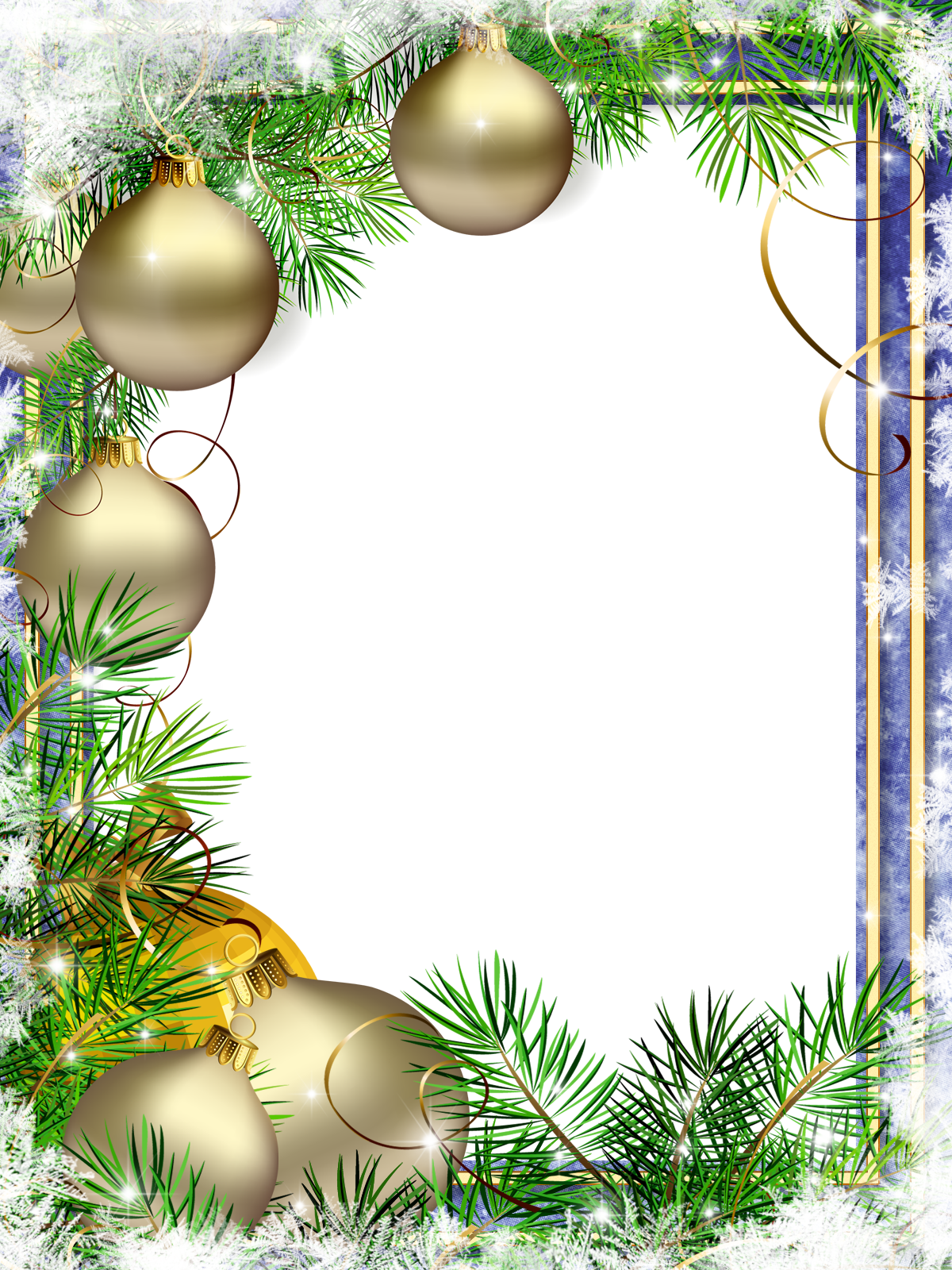 Ресторанный комплекс«Чанаггала» в БакуНовогоднее меню на одного человека                        Мясная тарелка (язык, куриный рулет, паштет,)                        Колбасы + национальные соленья                        Блинчики с мясом                        Куриный салат                         Салата «Мимоза»                        Столичный салат                        Оливки, огурцы-помидоры, зелень                        Сырная тарелкаГорячие блюда                       Люля-кябаб по Бакински                       Говядина в маринаде                       Индейка                         Куриный кябаб                       Картофельное люля                       Хлебная корзинкаНапитки                       Шампанское                        Водка                       Вино                       Сок                        Минеральная вода                        Лимонад Десерты                      Фруктовая тарелка                       Чай национальны СТОИМОСТЬ Новогоднего Банкета с алкоголем: 3500 рублей                                  Дети от 5 до 14 лет 2500руб